
Open Gardens 2024
Terms and Conditions
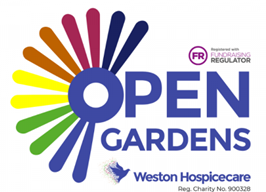 Weston Hospicecare are a charity based in Weston-super-Mare (charity number: 900328) who provide care and comfort to those needing palliative care in North Somerset and surrounding areas.  Each year, the Hospice relies on individual donations and fundraisers to raise 80% of funds needed to continue this expert care, which equates to roughly £5.5 million a year.
Open Gardens is one of the larger Community Fundraising projects, which aims to raise vital funds through donations, as the public are invited to attend Open Gardens in aid of Weston Hospicecare. In 2023, the initiative raised £6,412, and in total has raised over £21,000 since 2016.

HOSTING AN OPEN GARDEN
To sign up to host an Open Garden, please follow the link below and fill out the form with relevant details:
Weston Hospicecare - Open Gardens Hosting - 2024 Sign Up (beaconforms.com)
In the event of adverse weather the Open Garden may be cancelled at short notice. The Open Garden host has the right to cancel but must inform Weston Hospicecare at the earliest opportunity. In this instance, we will endeavour to update our website and social media pages with relevant information as soon as possible, and will look to reschedule the Open Garden at a later date if possible. Weston Hospicecare also reserve the right to cancel an Open Garden during adverse weather or for other safety reasons. Again, updates will be posted on social media in this instance.
Before a date can be selected for an Open Garden, a member of staff from Weston Hospicecare may need to arrange a site visit to your garden/outdoor space to conduct a risk assessment of the site. Only then can an Open Garden be held. Once your sign up form is complete, you will be contacted by a member of the Community Fundraising Team to arrange this. 


ATTENDING AN OPEN GARDEN
There are no upfront costs or tickets to purchase. Donations are welcomed and accepted upon arrival at the hosted Open Gardens, and can be made via cash (into provided collection buckets) or via our website by clicking the orange ‘donate’ button at the top right of the screen: https://www.westonhospicecare.org.uk/ 
When asked for a reference, please ensure to include ‘Open Gardens 2024’ when completing your online donation.
All are welcome to attend the Open Gardens. Any children under the age of 16 must be accompanied by an adult at all times when visiting an Open Garden.
Please note that although risk assessments have been carried out at each venue/outdoor space, uneven surfaces and cobbled surfaces may be present, and weather may affect this further. For safety reasons, we therefore advise visitors to wear sensible footwear and dress appropriately.
Registered disability assistance dogs are welcome in the gardens. Although all care will be taken to include access for wheelchair users, this may vary for each Open Garden. Therefore, please feel free to email kirsty.simmons@westonhospicecare.org.uk for information regarding a particular garden or access requirements in advance of the event you wish to attend.
Photographs for personal use are welcomed but please be respectful of people’s privacy. We regret that professional photography is not permitted unless you have made a prior arrangement.
Please note that our Communications Team may be present at Open Garden events to take general promotional pictures and video footage. If you would like to ensure that your picture is not taken and consequently used at Weston Hospicecare’s discretion, then again, please make this request in advance by emailing: kirsty.simmons@westonhospiecare.org.uk 
Smoking, ball games and picnics are not permitted on the participating sites. Drinks and refreshments are available for a small donation at these events, with all proceeds coming directly to Weston Hospicecare. 
Individuals are expected to be mindful of their own personal food preferences, intolerances or allergies when purchasing and consuming food bought on site. Signage will be provided at the event as a reminder, but Weston Hospicecare, nor the Open Garden hosts, can take responsibility for any illness or other consequences due to food consumed or bought on site. 
Please help protect plants and avoid walking over planted areas. In addition, climbing, picking or pruning is not allowed.
We reserve the right, at our discretion, to refuse entry or to remove anyone behaving inappropriately from the site. Please also note that capacities will be limited depending on the size of the outdoor space, and therefore admittance may be refused if the capacity is reached.
Weston Hospicecare and any of the associated sponsors take no responsibility for loss or injury incurred when attending these events. 